Специальный союз по Международной классификации товаров и услуг для регистрации знаков 
(Ниццкий союз)Комитет экспертовДвадцать седьмая сессияЖенева,1-5 мая 2017 г.ОТЧЕТпринят Комитетом экспертовINTRODUCTION	Комитет экспертов Ниццкого союза (далее именуемый «Комитет») провел свою двадцать седьмую сессию в Женеве 1–5 мая 2017 г.  На сессии были представлены следующие члены Комитета:  Австралия, Австрия, Беларусь, Китай, Чешская Республика, Дания, Эстония, Финляндия, Франция, Германия, Израиль, Италия, Япония, Латвия, Литва, Мексика, Нидерланды, Новая Зеландия, Норвегия, Польша, Республика Корея, Румыния, Российская Федерация , Сербия, Сингапур, Словакия, Испания, Швеция, Швейцария, Турция, Украина, Соединенное Королевство и Соединенные Штаты Америки (33).  Следующие государства были представлены в качестве наблюдателей:  Канада, Демократическая Республика Конго, Саудовская Аравия и Таиланд (4).  В работе сессии в качестве наблюдателей приняли участие представители следующих международных межправительственных организаций: Африканская организация интеллектуальной собственности (АОИС), Ведомство Бенлюкса по интеллектуальной собственности (BOIP) и Европейский союз (ЕС).  На сессии в качестве наблюдателей присутствовали представители следующих неправительственных организаций: Международная ассоциация по охране товарных знаков (INTA) и Японская ассоциация патентных поверенных (JPAA).  Список участников содержится в приложении 1 к настоящему отчету.	Сессию открыл директор Отдела международных классификаций и стандартов г-н Кунихико Фусими, который приветствовал участников от имени Генерального директора. ДОЛЖНОСТНЫЕ ЛИЦА 	Председатель, г-н Том Кларк (EUIPO), и заместители Председателя, г-жа Стефани Гийо (Франция) и г-жа Крисси Норман (Австралия), были избраны в прошлом году на два календарных года.  Поскольку г-жа Стефани Гийо и г-жа Крисси Норман не присутствовали на сессии, Комитет назначил замещать их г-жу Каину Буниф (Франция) и г-на Лачлана Фриментл (Австралия).	Функции секретаря сессии выполняла г-жа Белкис Фава (ВОИС).ПРИНЯТИЕ ПОВЕСТКИ ДНЯ	Комитет единогласно принял повестку дня, которая приводится в приложении II к настоящему отчету.ОБСУЖДЕНИЯ, ВЫВОДЫ И РЕШЕНИЯ	В соответствии с решением руководящих органов ВОИС, принятым в ходе десятой серии заседаний, состоявшихся 24 сентября – 2 октября 1979 г. (см. пункты 51 и 52 документа AB/X/32), в отчет о настоящей сессии включены только выводы Комитета (решения, рекомендации, мнения и т.д.), и в нем не воспроизводятся, в частности, заявления, сделанные кем-либо из участников, за исключением оговорок, касающихся того или иного конкретного вывода Комитета, или оговорок, высказанных повторно после того, как такой вывод был сформулирован. ВСТУПЛЕНИЕ В СИЛУ РЕШЕНИЙ КОМИТЕТА ЭКСПЕРТОВ	В соответствии с правилом 7 Правил процедуры Комитет постановил, что изменения в одиннадцатом издании Ниццкой классификации, которые не требуют принятия поправок по смыслу статьи 3(7)(b) Ниццкого соглашения, вступят в силу 1 января 2018 г. и будут опубликованы онлайн в новой версии одиннадцатого издания (NCL (11-2018)) до конца 2017 г.	Комитет предложил Международному бюро воспользоваться этой возможностью для исправления возможных опечаток и грамматических ошибок, обнаруженных в тексте Классификации , и согласования, насколько это возможно, знаков пунктуации.Рассмотрение различных предложений о внесении поправок и других изменений в NCL (11-2017)	Обсуждение проходило на основе проекта CE272, приложение 1, содержащего сводную таблицу предложений о внесении изменений в NCL (11-2017).	Комитет принял значительное число изменений в Классификации.  Решения Комитета размещены на электронном форуме, проект CE270. 	Комитет отметил, что предложение, обсудить которое из-за нехватки времени в ходе текущей сессии не представилось возможным, будет указано в отдельном рабочем документе на электронном форуме, проект CE282, приложение 1, и будет обсуждено на двадцать восьмой сессии.Рассмотрение предложений о внесении поправок и других изменений в NCL (11-2017), касающихся: (a)	конференций, съездов и симпозиумов	Обсуждение проходило на основе проекта CE272, приложение 2, содержащего предложение о классификации услуг, связанных с организацией и проведением конференций, съездов и симпозиумов, которое было внесено Соединенными Штатами Америки.	Консенсус по данному предложению достигнут не был, и поэтому оно было отозвано внесшим его ведомством.(b)	раздаточных устройств	Обсуждение проходило на основе проекта CE272, приложение 3, касающегося предложения о классификации раздаточных устройств, которое было внесено Соединенными Штатами Америки. 	Консенсус по данному предложению достигнут не был, и поэтому оно было отозвано внесшим его ведомством.(c)	пересмотра названий классов	Обсуждение проходило на основе проекта CE272, приложение 4, содержащего совместное предложение о внесении изменений в названия девяти классов и пояснительные примечания к ним, которое было внесено Японией, Швейцарией, Соединенными Штатами Америки, EUIPO и Международным бюро.	Комитет утвердил данное предложение с небольшими изменениями.  Решения Комитета размещены на электронном форуме, проект CE270.	Делегации Японии, Швейцарии, Соединенных Штатов Америки и EUIPO, а также Международное бюро указали, что они хотели бы распространить работу по пересмотру на другие классы в Классификации.(d)	вопросов орфографии и письменного перевода	Обсуждение проходило на основе проекта CE272, приложение 5, касающегося предложения по вопросам орфографии и письменного перевода, которое было внесено Международным бюро.	Комитет принял ряд изменений.  Решения Комитета размещены на электронном форуме, проект CE270.ПОСЛЕДУЮЩИЕ МЕРЫ В СВЯЗИ С ОБСУЖДЕНИЯМИ, КАСАЮЩИМИСЯ КЛАССИФИКАЦИИ ДЕСЕРТОВ	Ввиду большого числа и сложности предложений, представленных Комитету, обсудить данный пункт во время сессии не представилось возможным. 	Комитет отметил, что Международное бюро подготовит краткий отчет о статусе проекта, который будет размещен на электронном форуме, проект SP001.  Если до начала следующей сессии Комитета никаких новых предложений или идей размещено не будет, проект будет считаться закрытым.ПОСЛЕДУЮЩИЕ МЕРЫ В СВЯЗИ С ОБСУЖДЕНИЯМИ, КАСАЮЩИМИСЯ  ДОБАВЛЕНИЯ ТИПИЧНЫХ НАЦИОНАЛЬНЫХ ИЛИ РЕГИОНАЛЬНЫХ ПРОДУКТОВ В АЛФАВИТНЫЙ ПЕРЕЧЕНЬ	Ввиду большого числа и сложности предложений, представленных Комитету, обсудить данный пункт во время сессии не представилось возможным. 	Комитет отметил, что Международное бюро подготовит краткий отчет о статусе проекта, который будет размещен на электронном форуме, проект RP001.  Если до начала следующей сессии Комитета никаких новых предложений или идей размещено не будет, проект будет считаться закрытым.ИНФОРМАЦИЯ О РАЗРАБОТКЕ СИСТЕМЫ УПРАВЛЕНИЯ ПЕРЕСМОТРОМ (RMS) И ОНЛАЙН-ПУБЛИКАЦИИ НИЦЦКОЙ КЛАССИФИКАЦИИ (NCLPUB)	Обсуждение проходило на основе проекта CE272, приложение 6, а также презентации Международного бюро по проекту разработки системы управления пересмотром (RMS) и внесению некоторых улучшений в онлайн-публикацию Классификации (NCLPUB).	Комитет отметил, что Международное бюро работает над улучшением онлайн-публикации Классификации.  Кроме того, он отметил, что Международное бюро начало осуществление проекта разработки ИТ-решения для упрощения работы Международного бюро и национальных ведомств по управлению данными Ниццкой, Венской и Локарнской классификаций и процессом их пересмотра.	После презентации, сделанной Международным бюро, одна делегация выразила обеспокоенность утратой некоторых функций поиска в архивном режиме NCLPUB.  Другая делегация задала Международному бюро вопрос о том, существуют ли возможности оказать содействие дальнейшему расширению использования электронного форума.  Эта делегация также задала вопрос о том, существуют ли возможности создать на электронном форуме функцию онлайн-голосования, с тем чтобы все государства-члены могли заявлять о своем окончательном решении.  Это позволило бы Международному бюро значительно сократить продолжительность работы сессий Комитета. ПОПРАВКИ К ПРАВИЛУ 7(1) ПРАВИЛ ПРОЦЕДУРЫ КОМИТЕТА ЭКСПЕРТОВ НИЦЦКОГО СОЮЗА	Обсуждение проходило на основе проекта CE272, приложение 7, касающегося поправок в правилу 7(1) Правил процедуры Комитета экспертов Ниццкого союза.	Комитет принял поправки к правилу 7(1) Правил процедуры, содержащиеся в приложение III к настоящему отчету.ПРОДОЛЖИТЕЛЬНОСТЬ СЛЕДУЮЩЕГО ПЕРИОДА ДЛЯ ВНЕСЕНИЯ ПОПРАВОК (СТАТЬЯ 3(7)(B) НИЦЦКОГО СОГЛАШЕНИЯ) В НИЦЦКУЮ КЛАССИФИКАЦИЮ	В соответствии с правилом 7 Правил процедуры Комитет принял решение о том, что продолжительность следующего периода для внесения поправок в Классификацию, т.е. для перемещения товаров или услуг из одного класса в другой или введения любого нового класса, составит пять лет. Следующая сессия Комитета экспертов	Комитет отметил, что его двадцать восьмая сессия состоится в Женеве, по возможности, в апреле или мая 2018 г.Закрытие сессии 	Председатель закрыл сессию.	Комитет экспертов единогласно принял настоящий отчет с использованием электронных средств связи 2 июня 2017 г.[Приложения следуют]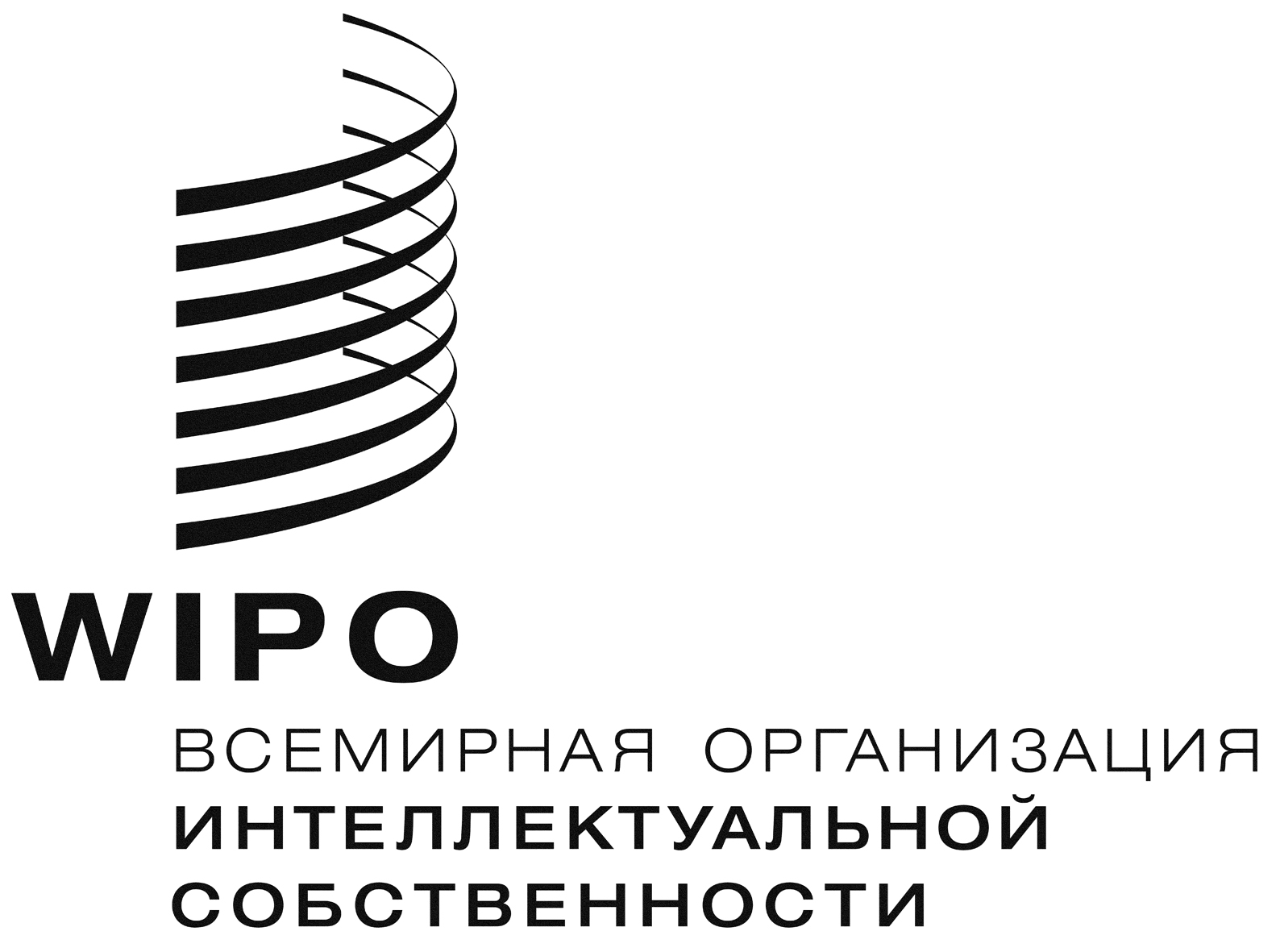 R  CLIM/CE/27/2    CLIM/CE/27/2    CLIM/CE/27/2  оригинал:  английскийоригинал:  английскийоригинал:  английскийдата:  2 июня 2017 г.дата:  2 июня 2017 г.дата:  2 июня 2017 г.